Weekly Outline Suggested Mod 8                 Week of: ______________________Topic Name: Colors/Fonts/InfographicsObjectives:  	Possibly Lessons:	Day 1: Video/PowerPoint of Mod 8, Part 1 with Follow-up handout and discussion (Located in PowerPoint and Video AND Handouts Mod 8 Colors/Fonts/Infographics. Read and discuss Mod 8, Part 1 What is your color? Day 2: Handout and discussion of Color relationship. Use Mod 8, Part 2 to help with understanding the importance of color.Day 3: It is time to understand the importance of color and fonts.  Use Mod 8, Part 3 Color FontsDays 4-7: Work on identifying and understanding the importance of fonts.  Use Mod 8, Part 4-7, Basic Fonts, Choosing Fonts, Font Meanings, and Brown Fox.Days 8-9: There are two exercises on infographics and a follow-up from Mod 7 and Alternative Copy.  Complete Mod 8, Parts 8 and 9 on infographics. Day 10: Work on infographics using OD or a program of your choice with Mod 8, Part 10.  Put your knowledge to use with colors, fonts, and infographics.Day 11: There are two quizzes, Mod 8, Parts 1 and 2 Fonts/Colors/ Infographics. You can find these two quizzes in the Evaluation Folder.  Mod 12: Assessment and Review both Student and Teacher Version (Assessment Folder) What I learned (Assessment Folder).Additional work if Wanted or Needed: In the Resource Folder, you will find various spreads and additional tips on writing interviews, copy, headlines, and captions.Resources:		Ten Points to Consider with FontsColors and Fonts PowerPoint and PDFTypography-Font Usage PowerPoint and PDFUsing Infographics to Spice up your 2021 Yearbook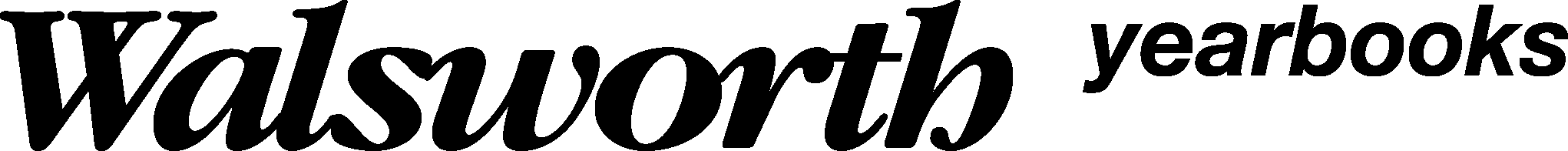 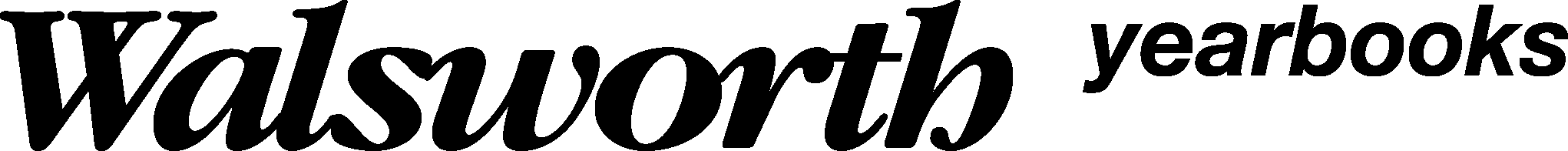 To know the meaning of colors in printTo understand the difference between serif, sans serif, and decorative fontsTo know how to use and create infographics for the yearbookTo know the importance of using three to five fonts in the yearbook